KATA PENGANTAR 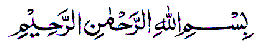 ﻦﻳﻠﺴﺮﻤﻠﺍﻮ ﺀﺎﻳﺒﻨﻷﺍ ﻒﺮﺷﺃﻰﻠﻋﻢﻼﺴﻠﺍﻮ ﺓﻼﺼﻠﺍﻮ ﻦﻳﻤﻠﺎﻌﻠﺍﺐﺮ ﷲ ﺪﻤﺤﻠﺍﺪﻌﺒﺎﻤﺍ ،ﻦﻳﻌﻤﺠﺍ ﻪﺒ ۱ﺤﺼﺍﻮ ﻪﻠﺁ ﻰﻠﻋﻮ ﺪﻤﺤﻤ ﺎﻨﺪﻳﺴSegala puji bagi Allah SWT, yang senantiasa melimpahkan rahmat dan hidayah-Nya, sehingga penulis dapat menyusun skripsi yang berjudul “Peranan guru pendidikan agama Islam dalam merubah perilaku menyimpang siswa SD Negeri Torobulu Kecamatan Laeya Kabupaten Konawe Selatan” ini dapat terselesaikan.Penyusunan skripsi ini hanya dapat terlaksana berkat keterlibatan berbagai pihak, olehnya itu layak penulis sampaikan penghargan dan rasa terima kasih yang setinggi-tingginya penulis haturkan  kepada:Ayahanda Lagani dan Ibunda Waode Naana tercinta yang telah membesarkan, mengasuh, serta mendidik penulis. Suami M. Nur.AR. yang senantiasa selalu memberi sumbangan moril dan materi terutama pada saat menjalani studi, sehingga penulis dapat menyelesaikan studi ini dengan baik, dan buah hatiku tercinta Dewi Kasniar, Muh Arifin, Nabila Eka Safriani sebagai sumber inpirasi serta semangat ku dikala suka dan duka menjalani studi di perguruan tinggi.Dr. H. Nur Alim, M.Pd selaku ketua STAIN Kendari, para pembantu Ketua STAIN Kendari atas segalah saran dan bantuannya yang telah diberikan kepada penulis selama dalam proses akademik. Dra. Hj. St. Kuraedah, M.Ag, selaku Ketua Jurusan Tarbiayh STAIN Kendari yang telah banyak memberi arahan petunjuk dan bimbingan.  Aliwar, S.Ag, M. Pd selaku Ketua Prodi. PAI STAIN Kendari yang juga telah banyak memberi arahan petunjuk dan bimbingan.  Drs.H.M. Baharudin Kusman dan Marniati Kadir,S.Pd. M.Pd selaku pembimbing I dan II peneliti yang penuh keikhlasan mengorbakan waktu, memberikan saran dan bimbingan untuk perbaikan skripsi ini. Raehang, S.Ag, M.Pd.I selaku kepala perpustakaan STAIN Kendari dan seluruh stafnya yang telah berkenaan memberikan pelayanan kepada penulis berupa buku-buku yang berkaitan dengan pembahasan skripsi. Para Dosen STAIN Kendari yang tidak tersebutkan namanya  satu persatu, yang telah banyak memberi konstribusi ilmiah sehingga dapat membuka cakrawala berpikir penulis. La Nudin, S.Pd selaku kepala SDN Torobulu, Dewan Guru serta para Pembina yang tidak dapat disebutkan namanya satu persatu, yang telah banyak membantu kelancaran pelaksanaan penelitian dan memberikan berbagai informasi penting yang  dibutuhkan dalam penulisan skripsi ini. Segenap saudara penulis yang juga telah banyak memberikan sumbangan moril sebagai kekuatan hati dalam menjalani studi hingga penulis menyelesaikan nya dengan baik diperguruan tinggi STAIN Kendari. Penulis menyadari bahwa masih banyak pihak-pihak terkait yang ikut memberikan andil dalam penyelesaian skripsi ini yang belum sempat penulis sebutkan namanya satu-persatu, oleh karenanya penulis hanya dapat mendoakan semoga Allah memberikan pahala yang berlipat ganda.Akhirnya, semoga Allah senantiasa memberikan imbalan yang setimpal bagi mereka yang memberikan andil dalam penyelesaian skripsi  ini, dan semoga pula skripsi ini bermanfaat bagi para pembaca, baik kaum intelektual, maupun masyarakat pada umumnya, terutama bagi para praktisi pendidikan sekolah. Amin.  		                            24 Juli 2011 M.Kendari,                 02  Rajab 1432 H.Penulis,                                                                   Isalesia                                                               NIM. 07 01 01 01 389